2018年第5屆大鵬灣畢業季活動計畫參考範本前言大鵬灣國家風景區擁有豐富的遊憩資源，為更有效利用與推廣，擬以向下紮根方式，結合各校畢業生於畢業前夕，辦理畢業季挑戰活動，規劃活動項目(自行車、獨木舟、路跑、卡丁車、拖曳浮胎及風箏DIY)，由各校依特性自行選擇活動項目(二項以上)，由各畢業生完成挑戰活動，並贈予挑戰證書供學生留念。計畫名稱○○學年度○○學校畢業季活動計畫活動計畫目標辦理畢業季活動，將大鵬灣的設施及各項活動、遊憩資源，推廣給家長及小朋友知悉，藉由自行車、獨木舟、路跑、卡丁車、拖曳浮胎及風箏DIY等活動，激發學生的潛能及興趣，讓學生對大鵬灣有更多的認識。並在活動的同時認識大鵬灣的生態、人文之美及推廣豐富的生態環境，進而愛護這個環境；同時畢業季挑戰活動，亦可讓學生在其成長記憶中留下深刻的印象及回憶，可謂一舉數得。主辦單位    ○○學校單位 協辦單位   交通部觀光局大鵬灣國家風景區管理處、大鵬灣國際開發股   份有限公司活動內容挑戰＿＿＿項  □自行車 □獨木舟 □ 路跑               □卡丁車 □拖曳浮胎  □風箏DIY　              完成二項以上，將頒發活動證書。計畫期程、地點(依各校安排內容自行規劃)地點：大鵬灣國家風景區管理處、大鵬灣環灣單車道、大鵬灣國際休閒特區、青洲濱海遊憩區參加對象及人數本校畢業生○○人，帶隊老師○○位。活動路線○○學校→大鵬灣自行車道→大鵬灣國際休閒特區→清洲濱海遊憩區經費概算(自行編列)獨木舟50元/人(學校編列或學生自付)自行車100元/人(90(含)分鐘)；120元/人(180(含)分鐘) (學校編列或學生自付)卡丁車3圈100元/人(國小可，需限150cm以上) (學校編列或學生自付)拖曳浮胎100元/人(國小可) (學校編列或學生自付)風箏DIY 50元/人(學校編列或學生自付)交通運輸費、保險費用。(學校編列或學生自付)其他費用。(學校視需求編列)備註:各校依照需求，須先了解學生之體能狀況，以決定參加之項目以及方式，並視情況安排鐵馬及路跑之距離。獨木舟以二個人一組為原則(每梯次以80人為限)卡丁車3圈體驗且限150cm以上。拖曳浮胎至多五人一組為原則(每梯以10人為限)畢業生完成各校所規劃的內容後，將獲頒畢業季完成證書，以供畢業生做為畢業的紀念。2018年第5屆畢業季活動項目價目表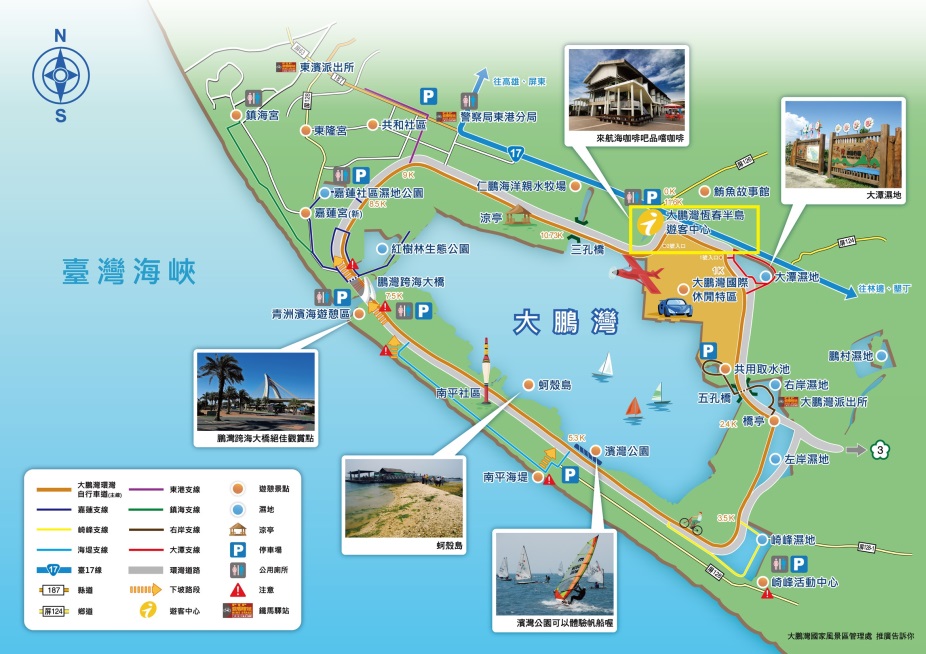 梯次日期時間活動內容參加人數備註一107年○月○日(星期○)○時○分自行車○公里二107年○月○日(星期○)○時○分獨木舟30分鐘每梯次上限80人三107年○月○日(星期○)○時○分路跑○公里四107年○月○日(星期○) ○時○分卡丁車每梯15人下場五107年○月○日(星期○)○時○分拖曳浮胎每梯10人下場六107年○月○日(星期○)○時○分風箏DIY七107年○月○日(星期○)○時○分環境教育項目原價畢業季專案價備註獨木舟200/艘50/人每艘2人(每梯以80人為上限)(含場地清潔費、安全維護費、教練費、器材費及門票費用)自行車100/1(小時)第2小時每小時加50元100/人2種價格使用時間:100元整:騎乘90(含)分鐘120元整:騎乘180(含)分鐘自行車100/1(小時)第2小時每小時加50元120/人2種價格使用時間:100元整:騎乘90(含)分鐘120元整:騎乘180(含)分鐘拖曳浮胎300/人100/人每艘至多5人(含保險、稅金及門票等費用)卡丁車370/人(8分鐘)100/人一梯次至多15人下場，體驗3圈(150公分以上)風箏DIY150/人50/人--路跑免費免費--